บันทึกข้อความ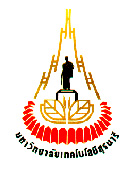 มหาวิทยาลัยเทคโนโลยีสุรนารีหน่วยงาน     สาขาวิชา                      สำนักวิชาวิศวกรรมศาสตร์          โทรศัพท์               โทรสาร		ที่    ศธ 5614 (      ) /	วันที่		เรื่อง	ขออนุมัติผลการสอบวัดคุณสมบัติของนักศึกษาระดับบัณฑิตศึกษา				เรียน  	รองคณบดีฝ่ายบริหาร สำนักวิชาวิศวกรรมศาสตร์	ตามที่สาขาวิชา…………………….. ได้จัดสอบวัดคุณสมบัติให้แก่นักศึกษาระดับบัณฑิตศึกษา ประจำภาคการศึกษาที่ x/xxxxเมื่อวันที่ วันที่         เดือน             ปี      คำสั่งแต่งตั้งคณะกรรมการฯ ที่ xx/xxxx จำนวน x ราย นั้น สาขาวิชาฯ จึงขออนุมัติผลการสอบวัดคุณสมบัติของนักศึกษาดังกล่าว โดยมีรายละเอียดดังนี้	จึงเรียนมาเพื่อโปรดพิจารณานำเสนอที่ประชุมเพื่อพิจารณาต่อไปจึงเรียนมาเพื่อโปรดพิจารณานำเสนอที่ประชุมเพื่อพิจารณาต่อไป(…………………………………………………….)หัวหน้าสาขาวิชา..............................นำเสนอที่ประชุมคณะกรรมการประจำสำนักวิชาวิศวกรรมศาสตร์นำเวียนขอความเห็นชอบจากคณะกรรมการประจำสำนักวิชาวิศวกรรมศาสตร์(อาจารย์ ดร.สมศักดิ์ ศิวดำรงพงศ์)รองคณบดีฝ่ายบริหาร สำนักวิชาวิศวกรรมศาสตร์ลำดับที่เลขประจำตัวชื่อ - สกุลครั้งที่(การสอบ)ผลการสอบวิทยานิพนธ์1.Dxxxxxxxชื่อ - สกุลxS/U